Муниципальное казенное дошкольное образовательное учреждение детский сад «Лесовичок» п. АнгарскийКЛУБ  ФИТБОЛ - ГИМНАСТИКИ «ВЕСЕЛЫЙ КЕНГУРЕНОК»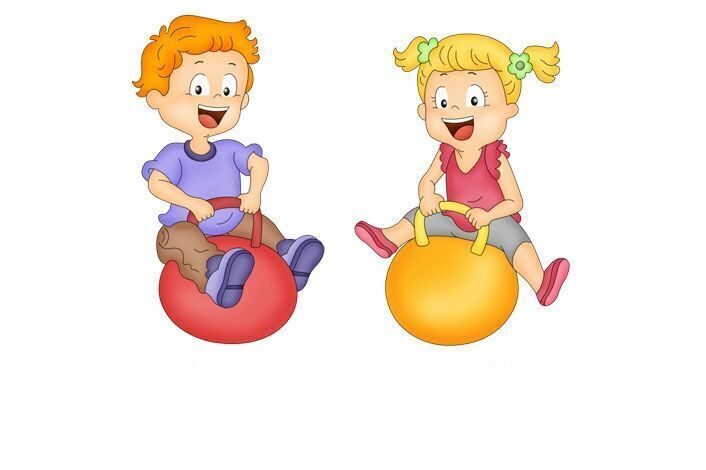                                                             Возраст детей: 3-4 года Срок реализации: 8 месяцев                                                   Руководитель: Доброва Екатерина Александровна2021-2022 учебный годЦель и задачи кружка Цель: совершенствование физического развития и укрепление здоровья детей дошкольного возраста через использование фитбол-гимнастики. Задачи:дать детям представление о форме и физических свойствах мяча;учить правильной посадке на мяче;учить основным движениям  с мячом;Методы:  Словесные – объяснения упражнений, указания, похвала, команда,  рассказ, беседа, литературные ( разучивание, проговаривание стихов, пропевание песен при выполнении движений.) Наглядные – показ, имитация, участие инструктора  по физической культуре и воспитателя в играх и упражнениях, звуковые и зрительные ориентиры.Практические – упражнения. Конкретные задания, игровые приемы, поддержка и помощь. Применение необычных исходных положений , быстрая смена различных положений (сесть, лечь, встать). Изменение скорости или темпа движений, введение разных ритмических сочетаний, различной последовательности элементов.Гимнастикой с мячами можно заниматься индивидуально или в группе. Время проведения одного занятия с детьми 3—4 лет — 20—25 минут,
 с детьми 5—6 лет — 30—35 минут. Занятия проводятся в чистом, проветренном помещении на ковриках, дети одеты по возможности легко, лучше без обуви (в носках).Содержание работы клубаПрограмма составлена на основе разработок Т.С.Овчинниковой и А.А.Потапчук, для детей 3-4 летнего возраста, в соответствии с их возрастными особенностями. Наполняемость группы – не более 10 детей. Длительность занятий 15-20 минут в зависимости от возраста, количество занятий два в неделю.(согласно нормам СанПин)Занятия с фитболами начинаются со второй младшей группы. С младшего возраста, нужно познакомить детей с фитболом, дать представление о форме, физических свойствах мяча с помощью игровых упражнений. Использование фитболов начинать с помощью сказки. Например: фитбол это «колобок». Дети слушают сказку и выполняют движения. Начиная со второй половины года в совместную деятельность вводится бодрящая гимнастика на мяче. Она включает пружинистые качания на фитболе, которые улучшают подвижность суставов и повышает эмоциональное состояние ребенка и активирует на дальнейшее сотрудничество с воспитателем. Применение фитбола проводится в физкультурно-оздоровительном процессе в течение недели на занятиях по физической культуре и в кружковой работе. В основе игр с фитболами лежат общеразвивающие упражнения. Каждое упражнение необходимо повторять сначала 3-4 раза, постепенно увеличивая до 6-7 Физкультурные занятия с фитболом  проводятся по подгруппам с учетом групп здоровья, роста. Занятия в младшей группе, особенно в начале обучения, в первом полугодии, не имеют строго очерченной трехчастной формы, не все имеют большую мышечную нагрузку, в них преобладают множество упражнений на развитие мелкой моторики (хватание, бросание, поглаживание, разные виды ритмичных хлопков), звукоподражание, также различные игры с развернутым речевым содержанием, проговариванием  различных стихотворных текстов. Ритм стихов помогает подчинить движения тела определенному темпу, сила голоса определяет их амплитуду и выразительность. Это занятия-сказки. Упражнения выполняются детьми по ходу рассказывания. Упражнения выполняются в сопровождении детских песен, движения соответствуют текстам песен. Со второго полугодия занятия чаще проводятся по традиционным частям: подготовительная, основная и заключительная.1) Подготовительная часть включает ходьбу вокруг мячей «змейкой», бег вокруг мячей, друг за другом, пружинистые покачивания. Они обеспечивают выравнивание спины в нейтрально-оптимальное положение, возбуждает согласованную активизацию мышц позвоночника; тренируют правильную установку центра тяжести при динамической основе в поддержке туловища.  2)В основной части занятия используются и.п. - лежа животом на мяче, лежа спиной на мяче, лежа боком на мяче, а так же лежа на полу мяч под ногами, прыжки на мяче с продвижением вперед, перекаты на животе на мяче. Упражнения, выполняемые в данных и.п. – позволяют развивать и постепенно увеличивать силовую выносливость мышц, укрепить координацию движений; повысить неспецифические защитные силы организма. 3) Заключительная часть: проводится в и.п. - сидя на мяче - это дыхательные упражнения на релаксацию в сопровождения медленной музыки, ходьба и бег вокруг мячей, упражнения на дыхание, релаксация на мяче и т.д.Программа содержит следующие разделы.Знакомство с основами фитбол-гимнастики.Содержание раздела:  Обучающие общеразвивающие, дыхательные, игровые упражнения  на координацию движений, дыхания, речи.   Тестирование.Знакомство с формой мяча, физическими свойствами.Обучение правильной посадке на мяче. Дыхательные упражнения.Обучение основным движениям с мячом, основным исходным положениям в фитбол-гимнастике. Игровые упражнения на координацию движений и речи, «Звучащие стихи».Фитбол-сказки.Содержание раздела: Двигательная сказкотерапия с использованием  упражнений фитбол-гимнастики.Учебно-тренировочное занятие: «Часики».  Игровое занятие: «Веселые мячики».Учебно-тренировочное занятие: «Мои цыплята».Игровое творческое занятие: «Веселое подворье».Игровое творческое занятие: «Барбарики».Учебно-тренировочное занятие: «Гномики» Открытое занятие. Тематика занятия выбирается вместе с детьми.Фитбол-ритмика. Содержание раздела:  Музыкально-ритмический комплексы, построенные на связи фитбол-гимнастики  с музыкой. «Колобок».«Волк и семеро козлят»«Подарок лесовичка».Тестирование.Методика проведенияЭффективность фитбол-гимнастики зависит от правильного подбора методов и приемов обучения. В младшем дошкольном возрасте при обучении физическим упражнениям в большей мере используют показ, имитации, зрительные, звуковые ориентиры. Показ применяется, когда детей знакомят с новыми движениями, которые демонстрируется несколько раз. Прием подражания действиям животных или явлениям природы и общественной жизни очень помогает при обучении детей физическим упражнениям. Подражая, например, действиям зайчика, дети входят в образ и с большим удовольствием прыгают на фитболах. Возникающие при этом положительные эмоции побуждают много раз повторять одно и то же движение, способствуют закреплению двигательного навыка, улучшению его качества, развитию выносливости. Зрительные ориентиры помогают детям уточнить направления движения и разнообразить занятие.  Звуковые ориентиры применяются для освоения ритма и регулирования темпа движений на фитболе, а также как сигнал для начала и окончания действия, для эмоционального подъема. В качестве звуковых ориентиров используются музыкальное сопровождение на фортепиано или аудиозапись, удары в бубен, хлопки в ладоши и пр. Индивидуальная помощь при обучении физическим упражнениям используется для уточнения посадки на фитболе, для создания правильных мышечных ощущений, создания уверенности, успеха. Многие физические упражнения имеют условные названия, которые отражают характер движения, например, «Боксер», «Перекат»В среднем возрасте с расширением двигательного опыта детей увеличивается роль словесных приемов без сопровождения показом, используются более сложные наглядные пособия для уточнения построения в виде схемы или фотографии. Сюжетный рассказ используется для возбуждения у детей интереса к занятиям, желания ознакомиться с техникой их выполнения. Например, воспитатель рассказывает сказку «Колобок», а дети выполняют соответствующие упражнения. На занятиях используются также стихи, считалки, загадки, а беседа помогает выяснить интересы детей, способствует уточнению, расширению, обобщению знаний, представлений о технике физических упражнений. С целью закрепления двигательных навыков упражнения на фитболе следует проводить в игровой и соревновательной формах. В результате возникает особый физиологический и эмоциональный фон, что усиливает воздействие упражнений на организм, способствует проявлению максимальных функциональных возможностей и психических сил. При этом предъявляются более высокие требования к физическим и морально-волевым качествам (решительность, честность, благородство и т. д.) Занимающиеся с фитболами должны находиться на расстоянии 1-1,5 м друг от друга и от выступающих предметов в зале. При выполнении упражнений в сочетании с колебательными покачиваниями на фитболе необходимо контролировать постоянный контакт с поверхностью фитбола. Темп и продолжительность упражнений индивидуальны для каждого ребенка. Структура игровых занятий:I.  Вводная часть. Эмоциональный настрой на занятие. II.  Основная часть. Основные виды движений.III. Заключительная часть.  Расслабление. Рефлексия.Формами контроля при организации работы является проведение контрольно–проверочных занятий с использованием тестов оценки двигательных качеств дошкольников (в начале и конце обучения).  Примерное содержание упражнений во 2 младшей группеСписок используемой литературы:Железняк Н.Ч. занятия на тренажерах в детском саду.- М.:Издательство «Скрипторий 2003», 2009.Клубкова Е.Ю. Фитбол-гимнастика в оздоровлении организма. –СПб., 2001.Крючек Е.С.Аэробика. Содержание и методика проведения оздоровительных занятий: Учебно-метод. пос. - М.: Терра-Спорт, Олимпия Пресс,2001. - 64 с. Кудра Т.А.Аэробика и здоровый образ жизни: Учеб. пос.-Владивосток: МГУ им. адмирала Г.И. Невельского, 2001.- 120 с. Лечебная физкультура и массаж. Методики оздоровления детей дошкольного и младшего школьного возраста: Практическое пособие/ Г.В.Каштанова, Е.Г. Мамаева.-2-е изд.,испр. И доп.-М.:АРКТИ,2007.Овчинникова Т.С., Потапчук А.А.Двигательный игротренинг для дошкольников. - СПб.: Речь, 2002.- 176 с. Попова Е.Г.Общеразвивающие упражнения в гимнастике. - М.: Терра-Спорт, 2000. - 72 с. Потапчук А.А. Лечебные игры и упражнения для детей. С.-П. 2007.Теория и методика физического воспитания /Под общ. ред. Л.П. Матвеева и А.Д. Новикова. - М.: ФиС, 1976.Т. 1, с. 85. Фирилёва Ж.Е., Сайкина Е.Г. Фитнес-данс. С.-П. 2007.Шилкова И.К., Большев А.С. Здоровьеформирующее физическое развитие. М. 2001.ПриложениеПримерные игры с фитболами для детей младшего и среднего дошкольного возраста.1. «Догони мяч» в исходных положениях сидя на коленях, стоя прокатывать мяч вперед на «Раз, два, три», бежать за мячом, когда все дети прокатят мяч.2. «Попади мячом в цель» прокатывать или бросать мяч в горизонтальную цель.3. «Докати мяч» катить мяч до цели ногами или руками.4. «Толкай ладонями» -толкать мяч в исходном положении стоя, стоя на коленях, стоя на четвереньках.5. «Толкай развернутой ступней» толкать мяч вперед ногой.6. «Бусины». В исходном положении сидя на мяче собраться в круг. По сигналу «Рассыпались» дети расходятся в разные стороны. По сигналу «Бусы» собраться в круг.7. «Сбор урожая». Все участники сидят на фитболах.  Водящий-«Садовник» ловит детей –«Собирает яблоки», задевая их рукой. Пойманные дети садятся на скамейку.8. «Лохматый пес». Все подобного типа игры проходят сидя на фитболе.9. «Замри». Прыжки друг за другом с остановкой по сигналу.10. «Смена направления» Прыжки друг за другом со сменой направления по сигналу.Примерные упражнения  на фитболе.1. «Веточка» Исходное положение – сидя на мяче, ноги на ширине плеч в опоре стопами на пол, руки перед грудью. Сидя на мяче выполняются наклоны вправо и влево. Руки подняты вверх: «веточка качается», ладони обращены друг к другу. Упражнение выполняется медленно, по четыре на каждую строфу, с фиксацией туловища в центральной позиции. Упражнение на боковые мышцы туловища. Следить за выполнением наклонов строго во фронтальной плоскости. 2. «Качели» Исходное положение – сидя на мяче, руки опущены вниз. Прокатываясь на мяче вперед, поставить ноги на носки, одновременно подняв руки вверх, затем прокатываясь на мяче назад, поставить ноги на пятки, руки при этом максимально отвести назад, а туловище одновременно с этими движениями наклонить вперед. Упражнение выполняется в быстром темпе, с большой амплитудой движения энергично.3. «Лягушка» Исходное положение – лежа на мяче на животе, обхватив мяч согнутыми в коленях ногами, руки на полу. В первом куплете толчком перекат мяча вперед с упором на руки, затем вернуться в исходное положение. Выполнить три раза и на четвертую строчку перейти в положение сидя ноги скрестно, мяч перед собой. Во втором куплете выполнить покачивание бедер вперед – вниз, сохраняя правильную осанку. Терапевтический эффект: Упражнение увеличивает подвижность в тазобедренных суставах, корригирует деформацию стоп, формирует навык правильной осанки.4.«Собачка виляет хвостиком» Исходное положение: сидя на мяче. Поднять одну руку вперед ладонью внутрь; поднять другую руку вперед ладонью внутрь; поднять одну руку вверх ладонью внутрь; поднять другую руку вверх ладонью внутрь; опустить руки вниз. Покачаться на мяче. Терапевтический эффект: укрепление мышечного корсета, тренировка вестибулярного аппарата. Правильная посадка на мяче, легкое покачивание вверх-вниз, не отрываясь от мяча. 5. «Кругосветное путешествие» Подпрыгивая на мяче, шагать вокруг него, высоко поднимая колени в одну, затем в другую сторону. 6. «Ножки танцуют» Сидя на мяче: ногу вперед на пятку, в сторону, вперед, приставить. 7. Упражнение «бокс» руками. Сидя на мяче, руки прижаты к груди, поочередно выпрямлять правую, левую руку вперед. 8. «Клюем зернышки». Сидя на мяче, достать до пола руками, выпрямиться, руки в «крылышки». 9. «Юла». Сидя на мяче делать круговые движения тазом.10. «Пружинка» - ребёнок, сидя на мяче, делает пружинистые движения.11. «Лошадки» - пружинка с выпрямлением рук вперёд и пощёлкиванием языком.12. «Хлопки» - руками над головой, сначала выполняем в медленном темпе, затем в быстром темпе.13. «Рыбка» - лёжа на мяче на животе, делается упор разведёнными руками и ногами о пол, голова опущена в низ, затем руки и голова одновременно поднимаются.14. «Помашем хвостиком» - руки согнуты в локтях, чуть-чуть отведены в стороны, пальцы сжаты кулак. Вращательные движения тазом из стороны в сторону («виляем хвостиком»).15. «Паук» - и. п.: лёжа на мяче на животе, руки и ноги прямые, расставлены в стороны. Раскачивание вперёд, назад, без отрыва рук и ног от пола, голова при этом движется вверх-вниз.Упражнения на мячах для увеличения подвижности позвоночника и суставов.1. И. п. – сидя на фитболе, руки в замок за спиной. Поднять руки вверх до максимально возможного уровня. Спина прямая.2. И. п. – сидя на полу, ноги в стороны, руки на фитболе. Откатить и прикатить фитбол вперёд-назад.3. И. п. сидя на фитболе, правая рука через теменную часть головы фиксирована на левой височной области. Наклонить правой рукой голову вправо, спина прямая. Повторить тоже с левой рукой.4. И. п. – лёжа на спине на фитболе. Тянуть руки в стороны вверх, ноги в упоре на полу.5. И. п. – лёжа на спине на фитболе, руки за головой. Сгибать и разгибать ноги в коленных суставах, стопы на полу.6. И. п. – сидя на фитболе, глубокий наклон вперёд. Руками обхватить находящийся между ногами фитбол.7. И. п. сидя на фитболе, одна нога согнута в коленном суставе, лежит на другой ноге. Наклон вперёд, руки в упоре на мяче сзади.8. И. п. – сидя на фитболе, одна нога в упоре на пятке. Тянуться к одной, затем к другой ногеМесяцОсновные задачиРекомендуемые упражненияОктябрьДать представления о форме и физических свойствах фитбола.- «Колобок» прокатывания фитбола: по полу; по скамейке; змейкой между ориентирами, вокруг ориентиров;- «Веселый мяч» передача фитбола друг другу, броски фитбола;- игры с фитболом: «Догони мяч», «Попади мячом в цель», «Докати мяч» Ноябрь,  декабрьОбучить правильной посадке на фитболе.-«Стульчик» сидя на фитболе у твердой опоры, проверить правильность постановки стоп (должны быть прижаты к полу и параллельны друг другу);- сидя на фитболе, в медленном темпе выполнять упражнения для плечевого пояса, например: а) повороты головы  вправо—влево; б) поочередное поднимание рук вперед-вверх — в сторону; в) поднимание и опускание плеч; г) скольжение руками по поверхности фитбола; д) сгибание рук к плечам, сжав кисти в кулаки, руки в стороны; е) по сигналу встать, обежать вокруг мяча, придерживая его рукой. - игры с фитболом: «Догони мяч»,  «Толкай ладонями», «Толкай развернутой ступней».Январь, февральУчить базовым положениям при выполнении упражнений в исходном положении (сидя, лежа, стоя на коленях).-«Руки в стороны» и.п:. стоя лицом к мячу. На счет 1-2 присели, прямые руки на фитболе, колени в стороны, спина прямая; на 3-4 встали, руки в стороны;-«Бег в рассыпную» по сигналу все разбегаются врассыпную и бегают между фитболами, по следующему сигналу подбегают к своим фитболам и приседают. Это положение можно принимать парами у одного фитбола лицом друг к другу;-«Приседания «и.п.: — упор, стоя на коленях лицом к фитболу, руки на фитболе. На счет 1 — присесть на пятки, фитбол прижать к коленям; на счет 2 — вернуться в и.п.;-«Горка» и.п.: лежа на спине, на полу, прямые ноги на фитболе, опора на пятки.- «Покачивание» Покачивать фитбол ногами вправо-влево, руки вдоль туловища. Упражнение можно делать парами с одним фитболом, располагаясь зеркально;-«Шагаем по фитболу»и.п.: лежа на спине на полу, ноги прямые на фитболе. Приподнимать таз от пола. Упражнение можно выполнять одновременно парами, располагаясь зеркально; Делать маленькие шаги по поверхности фитбола вперед-назад;МартПродолжать учить базовым положениям при выполнении упражнений в исходном положении (сидя, лежа, стоя на коленях).- «Переходы» переходы из положения упор сидя, фитбол на прямых ногах, прокатывая фитбол к груди, лечь на спину. Аналогичным способом вернуться в и.п.;- «Подними фитбол» и.п.: лежа на спине на полу, ногами обхватить фитбол. Согнуть колени и сжать фитбол. Можно выполнить поочередно вдвоем. То же — в положении сидя;- и.п.: лежа на спине на полу, согнутые в коленях ноги — на фитболе, руки за головой. Поднять верхнюю часть туловища к коленям. Можно выполнять одновременно вдвоем;- «Передача» и.п.: лежа на спине на полу, прямые ноги вместе, руки вытянуты за головой, фитбол — в руках. Передавать фитбол из рук в ноги и наоборот;- «Перекат»и.п.: стоя на полу на коленях лицом к фитболу. Разгибая ноги, сделать перекат в положение на живот на фитболе. Ноги и руки упираются в пол. Подвижные игры (см. Приложение)АпрельНаучить сохранению правильной осанки при выполнении упражнений для рук и ног в сочетании с покачиваниями на фитболе.-«Покачаемся» самостоятельно покачиваться на фитболе с опробованием установки: пятки давят на пол, спина прямая, через затылок, позвоночник и фитбол как бы проходит стержень;-«Разминка для боксера» в среднем темпе выполнять движения руками: в стороны — вверх — вперед — вниз. Выполнять прямыми руками круговое вращение в лучезапястных, локтевых и плечевых суставах. - «Качели» и.п.: сидя на фитболе. Выполнить: ходьбу на месте, не отрывая носков; ходьбу, высоко поднимая колени;- Подвижные игры»МайНаучить сохранению правильной осанки и тренировка равновесия и координации-«Веселые ножки» поочередно выставлять ноги на пятку вперед в сторону, руки на фитболе;- «Веселые ножки» поочередно выставлять ноги вперед, в сторону, на носок;-«Веселые ручки» то же упражнение с различными положениями рук: одна вперед, другая вверх; одна за голову, другая в сторону.-«Наклоны» наклоняться вперед, ноги врозь;-«Достань носок» наклониться вперед к выставленной ноге вперед с различными положениями рук;